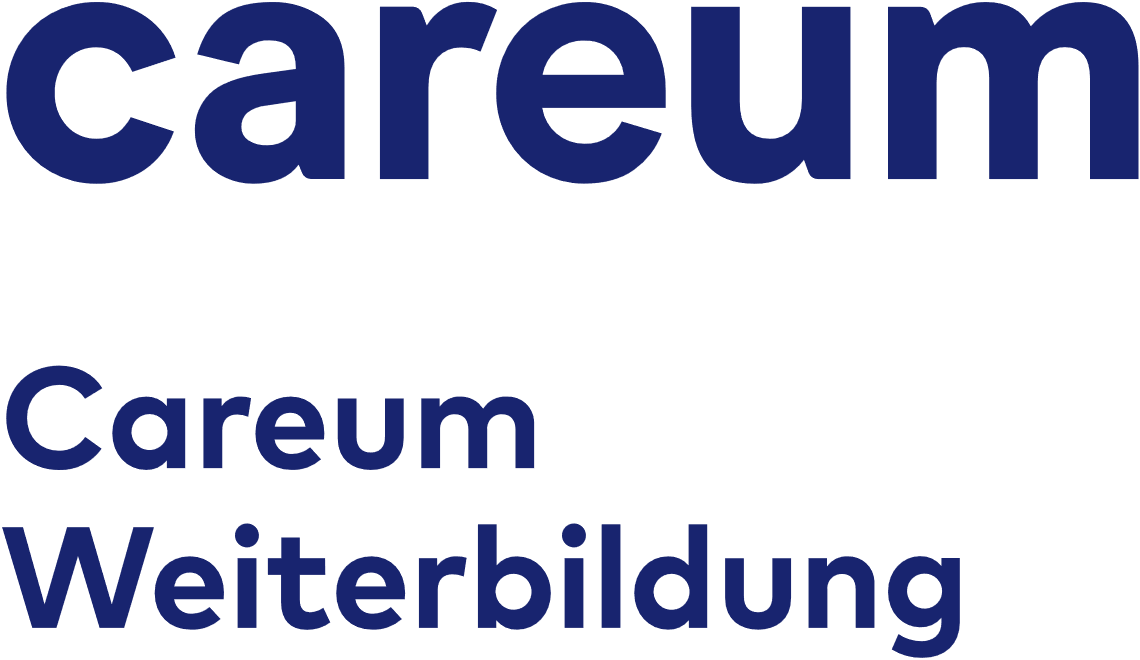 Titel evtl. Untertitel Kompetenznachweis zum Modul: XY Modulverantwortung: XY (Vor- und Nachname)Prüfende Fachperson: XY (falls bekannt, Vor- und Nachname)vorgelegt von:		Vorname Name Strasse Hausnummer Postleitzahl OrtGeburtsdatumTelefonnummerE-MailDatum der Abgabe: xx.xx.xxxxÜberschrift 1Text Überschrift 2Text Überschrift 3Text Überschrift 1TextÜberschrift 2Text Überschrift 1TextÜberschrift 2TextÜberschrift 2QuellenverzeichnisAnhangVeröffentlichungDie Arbeit darf aktiven Teilnehmenden und Dozierenden von Careum Weiterbildung zur Einsicht zur Verfügung gestellt werden:        Ja				        NeinOrt und Datum:	     Name:			     Unterschrift:		     EigenständigkeitserklärungModul:      Ich erkläre, dass ich die vorliegende Arbeit selbständig und ohne fremde Hilfe verfasst habe. Verwendete Literatur und Quellen habe ich vollständig aufgeführt und diese gemäss der «Richtlinie zum Zitieren und Referenzieren bei schriftlichen Arbeiten» zitiert. Die Verwendung von KI-Hilfsmitteln habe ich gemäss dem «Leitfaden zur Benutzung von Instrumenten der Künstlichen Intelligenz (KI)» dokumentiert. Die vorliegende Arbeit oder Teile davon habe ich nicht bereits an anderer Stelle als Kompetenznachweis verwendet, ausser es sei dies ausdrücklich mit der/dem zuständigen Dozierenden vereinbart worden. Ich bin mir bewusst, dass die vorliegende Arbeit auf Plagiate und KI-generierte Textstellen und Erzeugnisse – auch unter Verwendung entsprechender Software – überprüft werden kann. Ich ermächtige hiermit die Careum Weiterbildung ausdrücklich zur Vornahme einer solchen Überprüfung. Ort und Datum:	     Name:			     Unterschrift:		     Stand: September 2023